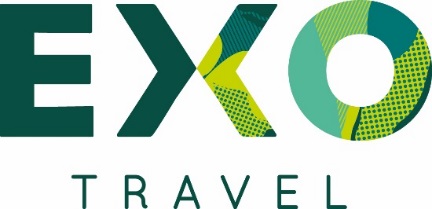 MEET THE FAMILY!EXO Travel Indonesia is looking for French Speaking Travel Consultant to help handle our expanding business. Working with an experienced team, you will be in daily contact with our clients and sales offices, processing bookings, answering questions and creating travel itineraries. We have clients from all over the world, however we specialize in European, US and Australian markets. Successful candidates will have bright minds and be keen to learn about an exciting and rewarding segment of the travel industry.Responsibilities:Correspond with overseas travel agents and partners of the company and provide them accurate, up-to-date and correct travel informationAdvise, create outlines and Travel itineraries for Tour operators/ Travel agentsMake quotations/proposals and reconfirm bookings with/for overseas agents and ensure all services you entered are always updated in the systemMake reservations with local suppliers and hotels if neededUnderstand about the existing and new products being offered by the company to be better able to fit the client requirements Work with the Operations team to deliver optimal service to clients on the ground Issue invoices in due time and assist accounting department with regard to paymentEnsure all sales are reported in system software for your sales reportEnsure EXO standards and Inbound processes are followedLook to improve handling time and productivity by making suggestions on how to simplify or speed up work processesStrive to achieve a high ratio of conversions versus enquiriesApply now! Send your CV to dhanty@exotravel.com and get ready, this positions are available for Bali & Jogja office and INDONESIAN PASSPORT HOLDER (LOCAL) ONLY!